Bydgoszcz, dnia 12.06.2024r.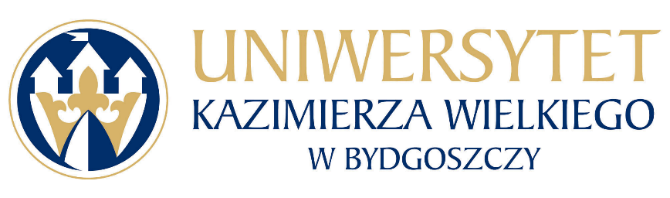 Uniwersytet Kazimierza Wielkiego w BydgoszczyAdres: 85-064 Bydgoszcz,ul. Chodkiewicza 30ZAPYTANIE OFERTOWE NR UKW/DZP-282-ZO-44/2024Postępowanie prowadzone jest w formie Zapytania Ofertowego zgodnie z zasadą konkurencyjności, transparentności i przejrzystości na podstawie Zarządzenie nr 52/2020/2021 Rektora Uniwersytetu Kazimierza Wielkiego z dnia 23 lutego 2021 r. w sprawie wprowadzenia Regulaminu udzielania zamówień publicznych realizowanych przez Uniwersytet Kazimierza Wielkiego w Bydgoszczy.„Dostawa materiałów promocyjnych na potrzeby UKW w Bydgoszczy” https://platformazakupowa.pl/transakcja/939740Uniwersytet Kazimierza Wielkiego w Bydgoszczy ul. Chodkiewicza 30, 85-064 Bydgoszcz występuje z Zapytaniem ofertowym na realizację zamówienia:TYTUŁ ZAMÓWIENIA: „Dostawa materiałów promocyjnych na potrzeby UKW w Bydgoszczy”RODZAJ ZAMÓWIENIA: usługa /dostawa /roboty budowlane OPIS PRZEDMIOTU ZAMÓWIENIA:3.1. 	Przedmiotem zamówienia jest  dostawa materiałów promocyjnych szczegółowo określonych w załączniku nr 2 do Zapytania ofertowego (formularz przedmiotowo - cenowy). 3.2.  Przed przystąpieniem do realizacji Zamawiający wymaga sporządzenia projektu – wizualizacji dla każdej z pozycji przedmiotu zamówienia i przedstawienia w formie elektronicznej Zamawiającemu do akceptacji w terminie nie później niż 2 dni robocze od dnia opublikowania informacji o wyborze najkorzystniejszej oferty. Wykonawca ma obowiązek stosowania się do się do wskazówek Zamawiającego w całym okresie realizacji zamówienia, w szczególności Zamawiający może wnieść uwagi do przedstawionego projektu, a Wykonawca ma obowiązek zastosować się do tych uwag pod rygorem nieprzyjęcia przedmiotu zamówienia. 3.3. Zamawiający  zastrzega  sobie  możliwość  zastosowania  Prawa  opcji, tj.:     a) „opcji ujemnej”, tj.  możliwość  rezygnacji z  realizacji  części  przedmiotu  zamówienia  (nieudzielenie  dostaw  jednostkowych).  Zakres przedmiotu  zamówienia  może  być  pomniejszony  maksymalnie o  10%  ogólnej  ilości  przewidywanych usług. Zamawiający gwarantuje realizację zamówień w 90%. W przypadku skorzystania przez Zamawiającego z Prawa Opcji „ujemnej”, wysokość Wynagrodzenia może być obniżona o maksymalnie 10%, tj. Wykonawca otrzyma z tytułu realizacji umowy wynagrodzenie w kwocie równej co najmniej 90% Wynagrodzenia. Z tego tytułu Wykonawcy nie przysługuje prawo do roszczeń.b)   „opcji dodatniej”, tj.  możliwość  zwiększenia  realizacji  części  przedmiotu  zamówienia  (udzielenie  dodatkowych dostaw).  Zakres przedmiotu  zamówienia  może  być powiększony maksymalnie o 100% ogólnej  wartości  przewidywanych dostaw. W przypadku skorzystania przez Zamawiającego z Prawa Opcji „dodatniej”, Zamawiający gwarantuje realizację zamówień w 100%, a wysokość Wynagrodzenia może być powiększona maksymalnie o 100%, tj. Wykonawca otrzyma z tytułu realizacji umowy wynagrodzenie w kwocie do 200% Wynagrodzenia. Z tego tytułu Wykonawcy nie przysługuje prawo do roszczeń. 3.4. Zastosowanie prawa opcji  określonego w pkt. 3.3. ppkt. b) uzależnione jest od bieżącego kształtowania się potrzeb Zamawiającego w toku realizacji zamówienia objętego niniejszym Zapytaniem ofertowym oraz odbywać się będzie sukcesywnie do terminu wskazanego w ust. 5 pkt. b), bez dokonywania zmian w cenach jednostkowych w poszczególnych pozycjach wskazanych w zał. nr 2 (Formularz przedmiotowo-cenowy) do Zapytania ofertowego. 3.5.  Zapłata wynagrodzenia nastąpi przelewem na rachunek bankowy Wykonawcy wskazany w fakturze, w terminie  30 (trzydziestu) dni od daty otrzymania przez Zamawiającego prawidłowo wystawionej faktury.3.6. Wykonawca zapłaci Zamawiającemu karę umowną:W przypadku niewykonania lub nienależytego wykonania przedmiotu zamówienia Wykonawca zapłaci Zamawiającemu karę w wysokości 20% wynagrodzenia brutto określonej w formularzu ofertowym. Zapłata kary nie wyłącza dalej idących roszczeń z tytułu niewykonania lub nienależytego wykonania przedmiotu zamówienia.3.7. Wykonawca wyraża zgodę na potrącenie kar umownych z przysługującego mu wynagrodzenia.3.8. Termin związania ofertą: 30 dni.4.  POSTANOWIENIA OGÓLNE: Postępowanie prowadzone jest w formie Zapytania ofertowego (dalej: „Zapytanie”) zgodnie z zasadą konkurencyjności, transparentności i przejrzystości na podstawie Zarządzenie nr 52/2020/2021 Rektora Uniwersytetu Kazimierza Wielkiego z dnia 23 lutego 2021 r. w sprawie wprowadzenia Regulaminu udzielania zamówień publicznych realizowanych przez Uniwersytet Kazimierza Wielkiego w Bydgoszczy.Postępowanie nie podlega przepisom ustawy Prawo Zamówień Publicznych na podstawie przepisów ustawy z dnia 11 września 2019 r. Prawo zamówień publicznych.Celem niniejszego postępowania i warunków w nim określonych jest udzielenie zamówienia zgodnie z zasadami: zachowania uczciwej konkurencji, równego traktowania Wykonawców i przejrzystości, racjonalnego gospodarowania środkami finansowymi, w tym zasady wydatkowania funduszy w sposób celowy, oszczędny oraz umożliwiający terminową realizację zadań, optymalnego doboru metod i środków w celu uzyskania najlepszych efektów z danych nakładów w wysokości i terminach wynikających z wcześniej zaciągniętych zobowiązań.TERMIN REALIZACJI ZAMÓWIENIA: a) do 10 dni roboczych, liczonych od dnia opublikowania ogłoszenia o wyborze oferty najkorzystniejszej, z zastrzeżeniem,  iż dotyczy to zamówienia podstawowego obejmującego ilości wskazane w zał. nr 2 Formularz  przedmiotowo-cenowym;b)   do 6 miesięcy w ramach realizacji „opcji dodatniej” (szczegółowo opisanej w ust. 3 pkt 3.3. ppkt. b) Zapytania ofertowego), liczonych od dnia zrealizowania zamówienia podstawowego wskazanego w pkt. 5a) Zapytania ofertowego. WARUNKI UDZIAŁU W POSTĘPOWANIU:6.1. O udzielenie zamówienia mogą się ubiegać Wykonawcy, którzy spełniają następujące warunki:zaoferują dostawę zgodną z przedmiotem zamówienia posiadają niezbędną wiedzę i doświadczenie oraz dysponują potencjałem technicznym i osobami zdolnymi do wykonania zamówienia ( zgodnie z opisem przedmiotu zamówienia); w zakresie zdolności technicznej lub zawodowej:a) doświadczenie zawodowe  Warunek udziału w postępowaniu spełni Wykonawca, który wykonał w sposób należyty, w okresie ostatnich 3 lat przed terminem składania ofert, a jeżeli okres prowadzenia działalności jest krótszy – w tym okresie, co najmniej jedną dostawę o charakterze odpowiadającym przedmiotowi zamówienia, o wartości brutto nie mniejszej niż 5 000 zł (pięć  tysięcy złotych);b) kadra techniczna Warunek udziału w postępowaniu spełni Wykonawca, który dysponuje lub będzie dysponował: co najmniej jednym grafikiem, który będzie uczestniczyć w wykonaniu zamówienia lub co najmniej jedną osobą posiadającą minimum roczne doświadczenie w tworzeniu, projektowaniu  grafiki wektorowej. 6.2. W celu potwierdzenia spełniania przez wykonawcę warunków udziału w postępowaniu dotyczących zdolności zawodowej zamawiający żąda:1)   „wykaz dostaw”, wykonanych w okresie ostatnich 3 lat przed terminem składania ofert, a jeżeli okres prowadzenia działalności jest krótszy – w tym okresie, co najmniej jedną dostawę o charakterze odpowiadającym przedmiotowi zamówienia, o wartości brutto nie mniejszej niż 5 000 zł (pięć  tysięcy złotych) z  podaniem ich wartości, zakresu, dat wykonania i podmiotów, na rzecz których dostawy zostały wykonane oraz załączeniem dowodów, czy zostały wykonane lub są wykonywane należycie, potwierdzających spełnienie warunku opisanego w ust. 6.1. pkt. 3a) – zgodnie z załącznikiem nr 5 do Zapytania ofertowego.Faktura za wykonane dostawy nie stanowi dowodu, chyba, że z jej treści wprost wynika, iż dostawy zostały wykonane należycie. „wykaz osób”, które będą uczestniczyć w wykonywaniu zamówienia, w szczególności odpowiedzialnych za realizację przedmiotu zamówienia wraz z informacjami na temat ich kwalifikacji zawodowych, uprawnień, doświadczenia i wykształcenia, niezbędnych do wykonania zamówienia oraz informacją o podstawie do dysponowania tymi osobami; potwierdzających spełnienie warunku opisanego w ust. 6.1. pkt 3b)  - zgodnie z załącznikiem nr 6 do Zapytania ofertowego.6.3. O udzielenie zamówienia mogą ubiegać się Wykonawcy, którzy:nie znajdują się w stanie upadłości oraz nie znajdują się w stanie likwidacji;nie podlegają wykluczeniu na podstawie art. 7 ust. 1 ustawy z dnia 13 kwietnia 2022 r. o szczególnych rozwiązaniach w zakresie przeciwdziałania wspieraniu agresji na Ukrainę oraz służących ochronie bezpieczeństwa narodowego.Ocena spełnienia ww. warunków zostanie dokonana w oparciu o oświadczenie zawarte stanowiące Załącznik nr 3 do Zapytania ofertowego.6.4. Ofertę Wykonawcy wykluczonego uznaje się za odrzuconą.7. PRZEDMIOTOWE SRODKI DOWODOWE7.1. W celu potwierdzenia, że oferowane dostawy odpowiadają wymaganiom określonym przez Zamawiającego Wykonawca zobowiązany jest złożyć wraz z  ofertą następujące dokumenty:a) próbki oferowanego materiału promocyjnego tj.: - z każdej pozycji   - po  1 szt. próbki w postaci przedmiotu zamówienia z danej pozycji. Przedkładane próbki muszą być zgodne z parametrami zamówienia określonymi w formularzu przedmiotowo – cenowym stanowiącym załącznik nr   do Zapytania ofertowego. Logowanie/oznakowanie ma prezentować oferowaną jakość i formę oznakowania zamawianego materiału promocyjnego.UWAGA: Zamawiający dopuszcza wcześniejsze realizacje wykonawcy u ZamawiającegoW tym celu należy wskazać w Formularzu ofertowym (zał. nr 1) nr postępowania, na które zostały złożone próbki. 7.2. Jeżeli Wykonawca nie złoży w/w przedmiotowych środków dowodowych lub złożone przedmiotowe środki dowodowe będą niekompletne Zamawiający wezwie do ich złożenia lub uzupełnienia  w wyznaczonym terminie.7.3. Próbki, o których mowa w pkt 7.1.) należy umieścić w zamkniętym opakowaniu uniemożliwiającym zapoznanie się z jego zawartością. Opakowanie powinno być oznaczone nazwą (firmą) i adresem Wykonawcy oraz złożone za pośrednictwem operatora pocztowego, kuriera lub doręczone osobiście lub za pośrednictwem posłańca do siedziby Zamawiającego:Uniwersytet Kazimierza Wielkiego w BydgoszczyAdres: 85-064 Bydgoszcz,ul. Chodkiewicza 30Kancelaria Główna, pokój 1a, parter, blok „C”oraz opisane:Numer sprawy: UKW/DZP-282 ZO-44/20247.4. Zamawiający zwraca złożone próbki wyłącznie na koszt Wykonawcy. 8. DOKUMENTY I OŚWIADCZENIA WYMAGANE OD WYKONAWCY DO PRZEDŁOZENIA WRAZ Z OFERTĄ.1) Aktualny odpis z właściwego rejestru lub z centralnej ewidencji i informacji o działalności gospodarczej, w przypadku:podmiotów posiadających osobowość prawną jak i spółek prawa handlowego nie posiadających osobowości prawnej – wyciąg z Krajowego Rejestru Sądowego,osób fizycznych wykonujących działalność gospodarczą – zaświadczenie o wpisie do rejestru CEIDG (Centralna Ewidencja i Informacja o Działalności Gospodarczej),działalności prowadzonej w formie spółki cywilnej – umowa spółki cywilnej lub zaświadczenie  o wpisie do ewidencji działalności gospodarczej każdego ze wspólników.Dokumenty, o których mowa powyżej,  powinny być wystawione nie wcześniej niż 6 miesięcy przed upływem terminu składania ofert. Zamawiający nie wzywa do złożenia dokumentów jeżeli może je uzyskać za pomocą bezpłatnych
i ogólnodostępnych baz danych.Integralną częścią oferty jest wypełniony i podpisany Formularz Ofertowy, stanowiący Załącznik  nr 1 do zapytania ofertowego,  Załącznik nr 2 – Formularz przedmiotowo-cenowy,  Załącznik nr 3 - Oświadczenie Wykonawcy o spełnianiu warunków udziału w postępowaniu, Załącznik nr 4 – Oświadczenie o braku podstaw do wykluczenia, Załącznik nr 5 – Wykaz dostaw oraz Załącznik nr 6 – Wykaz osób. Nie złożenie wypełnionego i podpisanego Załącznika nr 1 i Załącznika nr 2 będzie skutkowało odrzuceniem oferty.Pełnomocnictwo do podpisania oferty (oryginał lub kopia potwierdzona za zgodność 
z oryginałem przez osobę upoważnioną) względnie do podpisania innych dokumentów składanych wraz z ofertą, o ile prawo do ich podpisania nie wynika z innych dokumentów złożonych wraz z ofertą. Pełnomocnictwo do reprezentowania wszystkich Wykonawców wspólnie ubiegających się o udzielenie zamówienia, ewentualnie umowa o współdziałaniu, z której będzie wynikać przedmiotowe pełnomocnictwo (oryginał lub kopia potwierdzona za zgodność z oryginałem przez notariusza). Pełnomocnik może być ustanowiony do reprezentowania Wykonawców w postępowaniu, albo reprezentowania w postępowaniu i zawarcia umowy;Wykonawcy zagraniczni. Jeżeli Wykonawca ma siedzibę lub miejsce zamieszkania poza terytorium Rzeczypospolitej Polskiej, zamiast dokumentów, o których mowa w ust. 6 pkt. 1) składa dokument lub dokumenty wystawione w kraju, w którym wykonawca ma siedzibę lub miejsce zamieszkania, potwierdzające, że nie otwarto jego likwidacji ani nie ogłoszono upadłości. Dokumenty, o których mowa w pkt 1), powinny być wystawione nie wcześniej niż 6 miesięcy przed upływem terminu składania ofert. Jeżeli w kraju, w którym Wykonawca ma siedzibę lub miejsce zamieszkania lub miejsce zamieszkania ma osoba, której dokument dotyczy, nie wydaje się dokumentów, o których mowa w pkt. 1, zastępuje się je dokumentem zawierającym odpowiednio oświadczenie Wykonawcy, ze wskazaniem osoby albo osób uprawnionych do jego reprezentacji, lub oświadczenie osoby, której dokument miał dotyczyć, złożone przed notariuszem lub przed organem sądowym, administracyjnym albo organem samorządu zawodowego lub gospodarczego właściwym ze względu na siedzibę lub miejsce zamieszkania wykonawcy lub miejsce zamieszkania tej osoby. Postanowienie pkt 2 stosuje się odpowiednio. W przypadku wątpliwości co do treści dokumentu złożonego przez Wykonawcę, Zamawiający może zwrócić się do właściwych organów odpowiednio kraju, w którym Wykonawca ma siedzibę lub miejsce zamieszkania lub miejsce zamieszkania ma osoba, której dokument dotyczy, o udzielenie niezbędnych informacji dotyczących tego dokumentu.  9. KRYTERIA OCENY OFERT I ICH ZNACZENIE (WAGA):9.1. Kryterium wyboru:Zamawiający oceni i porówna jedynie te oferty, które:zostaną złożone przez Wykonawców nie wykluczonych przez Zamawiającego z niniejszego postępowania;nie zostaną odrzucone przez Zamawiającego.Oferty zostaną ocenione przez Zamawiającego w oparciu o następujące kryteria i ich znaczenie:Kryterium „Cena”Do oceny poszczególnych ofert w zakresie kryterium cena oferty zostanie zastosowana metoda polegająca na porównaniu ceny badanej oferty z najtańszą spośród cen przedstawionych przez tych Wykonawców, których oferty zostały dopuszczone do oceny i spełniają warunki określone w Zapytaniu. Jako cenę oferty przyjmuje się wartość brutto podaną w Formularzu Ofertowym.Punkty będą liczone według wzoru:                                                 najniższa cena bruttoOcena punktowa (C) = ------------------------------------------- x 100 pkt. x 60%                                          cena brutto badanej oferty3)	 Kryterium „Termin dostawy”- ocena dokonana zostanie na podstawie informacji o terminie dostawy wskazanym przez Wykonawcę w Formularzu ofertowym stanowiącym załącznik nr 1 do Zapytania ofertowego i przeliczona według wzoru:                       Najkrótszy  proponowany czas dostawy
                       pośród ocenianych ofert
T = ( ---------------------------------------------------------- x 100) x waga kryterium tj. 40 %
                         Czas dostawy badanej ofertygdzie: T – wartość punktowa badanej ofertyUWAGA: 
Minimalny termin dostawy to 5 dni robocze a maksymalny termin dostawy to 10 dni roboczych, liczonych od dnia opublikowania informacji o wyborze najkorzystniejszej oferty. Zamawiający wymaga podania terminu wykonania zamówienia w pełnych dniach (liczba całkowita).Oferta nie może być opatrzona terminem dostawy innym niż ww zakresu, gdyż będzie niezgodna z treścią Zapytania ofertowego i zostanie odrzucona.W przypadku nie wskazania przez Wykonawcę w Formularzu Ofertowym oferowanego terminu wykonaniu dostawy, Zamawiający do obliczenia liczby punktów w kryterium „termin dostawy” przyjmie najdłuższy możliwy termin dostawy, tj. 10 dni roboczych.10. OPIS SPOSOBU OBLICZENIA CENY .10.1. Cenę oferty należy obliczyć w sposób określony w Formularzu Ofertowym oraz w Formularzu przedmiotowo-cenowym. Wykonawca podaje cenę za wykonanie całości zamówienia zgodnie z Formularzem przedmiotowo-cenowym.10.2. Cenę oferty należy podać z dokładnością do dwóch miejsc po przecinku.10.3. Cena podana w ofercie musi obejmować wszystkie koszty i składniki związane z wykonaniem zamówienia w sposób prawidłowy i należyty.11. SPOSÓB PRZYGOTOWANIA OFERTY ORAZ FORMA JEJ SKŁADANIA:11.1. Ofertę należy przedstawić na załączonym do Zapytania ofertowego Formularzu ofertowym, stanowiącym  Załącznik nr 1. 11.2. Nieodłączny element oferty stanowią załączniki wymagane zgodnie z niniejszym Zapytaniem.11.3. Oferta musi być podpisana przez osobę do tego upoważnioną, która widnieje w Krajowym
Rejestrze Sądowym, wypisie z ewidencji działalności gospodarczej lub innym dokumencie
zaświadczającym o jej umocowaniu prawnym do reprezentowania podmiotu składającego ofertę
lub przedłoży do oferty stosowne pełnomocnictwo.11.4. W przypadku, gdy oferta wraz z załącznikami podpisywana jest przez pełnomocnika, tj. osobę,
której umocowanie do reprezentowania Wykonawcy składającego ofertę nie wynika z właściwego
Rejestru, do oferty należy dołączyć stosowne pełnomocnictwo w oryginale lub uwierzytelnionej
kopii poświadczonej za zgodność z oryginałem przez notariusza lub przez organ równorzędny w
świetle obowiązujących przepisów.11.5.  Zamawiający odrzuci i nie będzie brał pod uwagę przy ocenie oferty niespełniającej warunków
określonych niniejszym Zapytaniem ofertowym lub złożoną po terminie. Wykonawcy z tego tytułu
nie przysługują żadne roszczenia.11.6.  Każdy z Wykonawców może złożyć tylko jedną ofertę.11.7. Ofertę należy złożyć w języku polskim. 11.8. Podpisany formularz ofertowy wraz za załącznikami  i innymi wymaganymi dokumentami, o których mowa w ust. 7 niniejszego Zapytania Ofertowego  należy zeskanować i wysłać drogą elektroniczną za pośrednictwem platformy zakupowej prowadzonego postępowania.10.8.1. Zamawiający dopuszcza podpisanie dokumentów przez osobę lub osoby uprawnione do reprezentowania Wykonawcy kwalifikowanym podpisem elektronicznym  lub podpisem zaufanym lub podpisem osobistym (e-dowód).11.9. Zamawiający zastrzega sobie prawo dokonywania zmian warunków zapytania ofertowego,
a także jego odwołania lub unieważnienia oraz zakończenie postępowania bez wyboru ofert,
w szczególności w przypadku nieotrzymania dofinansowania lub gdy wartość oferty przekracza
wielkość środków przeznaczonych przez Zamawiającego na sfinansowanie zamówienia.11.10. W toku oceny i badania ofert Zamawiający zastrzega sobie prawo żądać od Wykonawców
wyjaśnień lub uzupełnień dotyczących treści złożonych ofert i załączonych dokumentów.12. INFORMACJE O SPOSOBIE POROZUMIEWANIA SIĘ ZAMAWIAJĄCEGO Z WYKONAWCAMI, A TAKŻE WSKAZANIE OSÓB UPRAWNIONYCH DO POROZUMIENIA SIĘ Z WYKONAWCAMI:12.1 .Komunikacja w postępowaniu o udzielenie zamówienia, w tym składanie ofert, wymiana informacji oraz przekazywanie dokumentów lub oświadczeń między Zamawiającym, a Wykonawcą, odbywa się przy użyciu środków komunikacji elektronicznej. Przez środki komunikacji elektronicznej rozumie się środki komunikacji elektronicznej zdefiniowane w ustawie z dnia 18 lipca 2002 r. o świadczeniu usług drogą elektroniczną (Dz. U. z 2020 r. poz. 344). 12.2. Ofertę wraz załącznikami, pełnomocnictwa sporządza się w postaci elektronicznej, w ogólnie dostępnych formatach danych, w szczególności w formatach: .pdf, .doc, .docx, .odt., .txt, .rtf. (ze szczególnym wskazaniem na .pdf).12.3. Zawiadomienia, oświadczenia, wnioski lub informacje Wykonawcy przekazują  drogą elektroniczną poprzez Platformę, dostępną pod adresem: https://platformazakupowa.pl12.4.  Zamawiający będzie przekazywał Wykonawcom informacje za pośrednictwem platformazakupowa.pl. Informacje dotyczące odpowiedzi na pytania, zmiany specyfikacji, zmiany terminu składania i otwarcia ofert Zamawiający będzie zamieszczał na platformie w sekcji “Komunikaty”. Korespondencja, której zgodnie z obowiązującymi przepisami adresatem jest konkretny Wykonawca, będzie przekazywana za pośrednictwem platformazakupowa.pl do konkretnego Wykonawcy.12.5. Zamawiający nie ponosi odpowiedzialności za złożenie oferty w sposób niezgodny z Instrukcją korzystania z platformazakupowa.pl, w szczególności za sytuację, gdy Zamawiający zapozna się z treścią oferty przed upływem terminu składania ofert (np. złożenie oferty w zakładce „Wyślij wiadomość do zamawiającego”).  Taka oferta zostanie uznana przez Zamawiającego za ofertę handlową i nie będzie brana pod uwagę w przedmiotowym postępowaniu.12.6. .Zamawiający informuje, że instrukcje korzystania z platformazakupowa.pl dotyczące w szczególności logowania, składania wniosków o wyjaśnienie treści zapytania ofertowego, składania ofert oraz innych czynności podejmowanych w niniejszym postępowaniu przy użyciu platformazakupowa.pl znajdują się w zakładce „Instrukcje dla Wykonawców" na stronie internetowej pod adresem: https://platformazakupowa.pl/strona/45-instrukcje12.7. W sprawie przedmiotu zamówienia należy kontaktować się z przedstawicielem Zamawiającego za pośrednictwem platformy zakupowej prowadzonego postepowania. W przypadku awarii platformy zakupowej dopuszcza się kontakt z Zamawiającym poprzez pocztę elektroniczną na adres: zampub@ukw.edu.pl     13. TERMIN SKŁADANIA OFERT:13.1. Ofertę należy złożyć przez platformę zakupową w nieprzekraczalnym terminie:13.2. Pytania do postępowania można składać do dnia 14.06.2024 do godz.12:0013.3. O terminie złożenia oferty decyduje czas pełnego przeprocesowania transakcji na Platformie.14. POZOSTAŁE INFORMACJE: 14.1. Zamawiający zastrzega sobie prawo wyboru oferty o cenie wyższej, przy czym w takim wypadku uzasadni dokonanie wyboru.14.2. Zamawiający zastrzega sobie prawo odwołania ogłoszenia o zamówieniu w przypadku zaistnienia uzasadnionych przyczyn, jak również prawo unieważnienia ogłoszenia o zamówieniu bez podania przyczyny.15. RODO.15.1. Zgodnie z art. 13 ust. 1 i 2 rozporządzenia Parlamentu Europejskiego i Rady (UE) 2016/679 z dnia 27 kwietnia 2016 r. w sprawie ochrony osób fizycznych w związku z przetwarzaniem danych osobowych i w sprawie swobodnego przepływu takich danych oraz uchylenia dyrektywy 95/46/WE (ogólne rozporządzenie o ochronie danych) (Dz. Urz. UE L 119 z 04.05.2016, str. 1), dalej „RODO”, zamawiający informuje, że:administratorem Pani/Pana danych osobowych jest Uniwersytet Kazimierza Wielkiego z siedzibą przy ul. Chodkiewicza 30, 85-064 Bydgoszcz;administrator danych osobowych powołał Inspektora Ochrony Danych nadzorującego prawidłowość przetwarzania danych osobowych, z którym można skontaktować się za pośrednictwem adresu e-mail: iod@ukw.edu.pl;Pani/Pana dane osobowe przetwarzane będą na podstawie art. 6 ust. 1 lit. c RODO w celu związanym z niniejszym postępowaniem o udzielenie zamówienia publicznego o sygn. UKW/DZP-282-ZO-B-53/2023  prowadzonym w trybie zapytania ofertowego;odbiorcami Pani/Pana danych osobowych będą osoby lub podmioty, którym udostępniona zostanie dokumentacja postępowania w oparciu o art. 8 oraz art. 96 ust. 3 ustawy z dnia 29 stycznia 2004 r. – Prawo zamówień publicznych (Dz. U. z 2017 r. poz. 1579 i 2018), dalej „ustawa Pzp”;  Pani/Pana dane osobowe będą przechowywane, zgodnie z art. 97 ust. 1 ustawy Pzp, przez okres 4 lat od dnia zakończenia postępowania o udzielenie zamówienia, a jeżeli czas trwania umowy przekracza 4 lata, okres przechowywania obejmuje cały czas trwania umowy;obowiązek podania przez Panią/Pana danych osobowych bezpośrednio Pani/Pana dotyczących jest wymogiem ustawowym określonym w przepisach ustawy Pzp, związanym z udziałem w postępowaniu o udzielenie zamówienia publicznego; konsekwencje niepodania określonych danych wynikają z ustawy Pzp;w odniesieniu do Pani/Pana danych osobowych decyzje nie będą podejmowane w sposób zautomatyzowany, stosowanie do art. 22 RODO;posiada Pani/Pan:na podstawie art. 15 RODO prawo dostępu do danych osobowych Pani/Pana dotyczących;na podstawie art. 16 RODO prawo do sprostowania Pani/Pana danych osobowych ;na podstawie art. 18 RODO prawo żądania od administratora ograniczenia przetwarzania danych osobowych z zastrzeżeniem przypadków, o których mowa w art. 18 ust. 2 RODO ;prawo do wniesienia skargi do Prezesa Urzędu Ochrony Danych Osobowych, gdy uzna Pani/Pan, że przetwarzanie danych osobowych Pani/Pana dotyczących narusza przepisy RODO;nie przysługuje Pani/Panu:w związku z art. 17 ust. 3 lit. b, d lub e RODO prawo do usunięcia danych osobowych;prawo do przenoszenia danych osobowych, o którym mowa w art. 20 RODO;na podstawie art. 21 RODO prawo sprzeciwu, wobec przetwarzania danych osobowych, gdyż podstawą prawną przetwarzania Pani/Pana danych osobowych jest art. 6 ust. 1 lit. c RODO.W przypadku przekazywania przez Wykonawcę przy składaniu oferty danych osobowych innych osób, Wykonawca zobowiązany jest do zrealizowania wobec tych osób, w imieniu Zamawiającego obowiązku informacyjnego wynikającego z art. 14 RODO i złożenia stosownego oświadczenia zawartego w formularzu ofertowym.16. ZAŁĄCZNIKI.Załącznik nr 1 – Formularz ofertowy – wzórZałącznik nr 2 – Formularz przedmiotowo-cenowyZałącznik nr 3 - Oświadczenie o spełnianiu warunkówZałącznik nr 4 - Oświadczenie o braku podstaw do wykluczeniaZałącznik nr 5 – Wykaz dostawZałącznik nr 6 – Wykaz osóbZ-ca Kanclerza UKWmgr Mariola Majorkowska Załącznik nr 1FORMULARZ OFERTOWYDO ZAPYTANIA OFERTOWEGO NR UKW/DZP-282-ZO-44/20241. Dane dotyczące Wykonawcy:Nazwa:	Siedziba:	Nr telefonu/faksu:	Nr NIP:	Nr REGON:	Osoba do kontaktu, tel. e-mail:	2. Nawiązując do ogłoszenia w trybie Zapytania ofertowego oferujemy wykonanie zamówienia na: „Dostawa
    materiałów promocyjnych na potrzeby UKW w Bydgoszczy”  za:1) Kryterium I – Cenawartość ofertową brutto ................................................PLN* zaokrąglić do 2 miejsc po przecinku2) Kryterium II – Termin dostawy: ____ dni roboczych (min 5 dni, max 10 dni)3) Oświadczam, iż w celu potwierdzenia, że oferowane dostawy odpowiadają wymaganiom określonym przez Zamawiającego zgłaszam wcześniejsze realizacje u Zamawiającego złożone w postępowaniu nr  ……………..…..*): a) dla wszystkich pozycji z Formularza przedmiotowo-cenowego  TAK / NIE**); b) dla pozycji nr ………. z Formularza przedmiotowo-cenowego ***) *) wpisać numer postępowania, do którego Wykonawca złożył próbki **) niepotrzebne skreślić**) wskazać numer pozycji, której próbka dotyczy3. Oświadczam/my, że w cenie oferty zostały uwzględnione wszystkie koszty związane z wykonaniem przedmiotu zamówienia oraz udzielone ewentualne rabaty. 4. 	Oświadczam/my, że przedmiot zamówienia jest zgodny z opisem przedmiotu zamówienia zawartym w Załączniku nr 2 do Zapytania Ofertowego nr UKW/DZP-282-ZO-44/20245.  	Zobowiązuje/my się wykonać całość przedmiotu zamówienia z należytą starannością w terminie  wskazanym w ust.5 pkt .a) Zapytania ofertowego.6. Oświadczam/my, że zapoznaliśmy się z Zapytaniem Ofertowym oraz wyjaśnieniami i ewentualnymi zmianami Zapytania ofertowego przekazanymi przez Zamawiającego i uznajemy się za związanych określonymi w nich postanowieniami i zasadami postępowania.7. Oświadczam/my, że zgadzamy się na realizację zamówień dodatkowych zgodnie z treścią ust. 3.4., w terminie wskazanym w ust.5 pkt .b) Zapytania ofertowego.8. Oświadczam/my, że zgadzamy się na potrącenie kar umownych określonych w pkt. 3.6. Zapytania ofertowego
z należnego nam wynagrodzenia.9.  Akceptuję/my warunki płatności określone przez Zamawiającego w Zapytaniu Ofertowym.10. Oświadczam, że wypełniłem obowiązki informacyjne przewidziane w art. 13 lub art. 14 RODO1 wobec osób fizycznych, od których dane osobowe bezpośrednio lub pośrednio pozyskałem w celu ubiegania się o udzielenie zamówienia publicznego w niniejszym postępowaniu2.1 rozporządzenie Parlamentu Europejskiego i Rady (UE) 2016/679 z dnia 27 kwietnia 2016 r. 
w sprawie ochrony osób fizycznych w związku z przetwarzaniem danych osobowych i w sprawie swobodnego przepływu takich danych oraz uchylenia dyrektywy 95/46/WE (ogólne rozporządzenie o ochronie danych) (Dz. Urz. UE L 119 z 04.05.2016, str. 1)2 w przypadku gdy wykonawca nie przekazuje danych osobowych innych, niż bezpośrednio jego dotyczących, oświadczenia wykonawca nie składa (usunięcie treści oświadczenia np. przez jego wykreślenie)Załącznikami do ofert są:a) ……………………………………………..b) ……………………………………………..c)………………………………………………_________________ dnia __ __ 2024 roku      _____________________________                    (podpis Wykonawcy/Pełnomocnika)Zamawiający dopuszcza podpisanie dokumentów przez osobę lub osoby uprawnione do reprezentowania Wykonawcy kwalifikowanym podpisem elektronicznym  lub podpisem zaufanym lub podpisem osobistym (e-dowód). Pliki podpisywane profilem zaufanym, nie mogą być większe niż 10MB oraz pliki podpisywane w aplikacji eDoApp służącej do składania podpisu osobistego nie mogą być większe niż 5MB.Zamawiający zaleca zapisanie formularza w formacie .pdfZałącznik nr 2Formularz przedmiotowo-cenowyUKW/DZP-282-ZO-44/2024………………………………………………….                    (podpis Wykonawcy/Pełnomocnika)Zamawiający dopuszcza podpisanie dokumentów przez osobę lub osoby uprawnione do reprezentowania Wykonawcy kwalifikowanym podpisem elektronicznym  lub podpisem zaufanym lub podpisem osobistym (e-dowód). Pliki podpisywane profilem zaufanym, nie mogą być większe niż 10MB oraz pliki podpisywane w aplikacji eDoApp służącej do składania podpisu osobistego nie mogą być większe niż 5MB.Zamawiający zaleca zapisanie formularza w formacie .pdfZałącznik nr 3Przystępując do postępowania o udzielenie zamówienia publicznego pn.: „Dostawa materiałów promocyjnych na potrzeby UKW w Bydgoszczy”, pod rygorem wykluczenia z postępowania oraz świadomy (-mi) odpowiedzialności karnej za złożenie fałszywego oświadczenia wynikającej z art. 297 § 1 K.K.: ja/my (imię i nazwisko) ...................................................................................................................................................................reprezentując firmę(nazwa firmy)/będąc właścicielem*……….……………………………………….................................................................................................jako – upoważniony na piśmie / wpisany w odpowiednim rejestrze lub ewidencji działalności gospodarczej *; w imieniu reprezentowanej przeze mnie/nas firmy oświadczam (-y), że: posiadamy uprawnienia do wykonywania określonej działalności lub czynności objętych przedmiotem zamówienia, jeżeli przepisy prawa nakładają obowiązek posiadania takich uprawnień;posiadamy niezbędną wiedzę i doświadczenie oraz dysponuje odpowiednim potencjałem technicznym oraz pracownikami lub innymi osobami zdolnymi do wykonania zamówienia;znajdujemy się w sytuacji ekonomicznej i finansowej, która pozwala na należyte wykonanie zamówienia.Oświadczenie składam świadomy odpowiedzialności karnej za podanie nieprawdziwych informacji. _________________ dnia __ __ 2024 roku     _____________________________                    (podpis Wykonawcy/Pełnomocnika)Zamawiający dopuszcza podpisanie dokumentów przez osobę lub osoby uprawnione do reprezentowania Wykonawcy kwalifikowanym podpisem elektronicznym  lub podpisem zaufanym lub podpisem osobistym (e-dowód). Pliki podpisywane profilem zaufanym, nie mogą być większe niż 10MB oraz pliki podpisywane w aplikacji eDoApp służącej do składania podpisu osobistego nie mogą być większe niż 5MB.Zamawiający zaleca zapisanie formularza w formacie .pdfZałącznik nr 4Na potrzeby postępowania o udzielenie zamówienia publicznego prowadzonego w trybie Zapytania Ofertowego poniżej 130 tys. PLN na zadanie pn.: „Dostawa materiałów promocyjnych na potrzeby UKW w Bydgoszczy” oświadczam, co następuje:OŚWIADCZENIA DOTYCZĄCE WYKONAWCY:Oświadczam, że nie podlegam wykluczeniu z postępowania na podstawie art. 7 ust. 1 ustawy z dnia 13 kwietnia 2022 r. o szczególnych rozwiązaniach w zakresie przeciwdziałania wspieraniu agresji na Ukrainę oraz służących ochronie bezpieczeństwa narodowego.2.  Oświadczam, że nie znajduję się w stanie upadłości oraz nie znajduję się w stanie likwidacji._________________ dnia __ __ 2024 roku     _____________________________                    (podpis Wykonawcy/Pełnomocnika)Zamawiający dopuszcza podpisanie dokumentów przez osobę lub osoby uprawnione do reprezentowania Wykonawcy kwalifikowanym podpisem elektronicznym  lub podpisem zaufanym lub podpisem osobistym (e-dowód). Pliki podpisywane profilem zaufanym, nie mogą być większe niż 10MB oraz pliki podpisywane w aplikacji eDoApp służącej do składania podpisu osobistego nie mogą być większe niż 5MB.Zamawiający zaleca zapisanie formularza w formacie .pdfZałącznik nr 5WYKAZ WYKONANYCH DOSTAWNa potrzeby postępowania o udzielenie zamówienia publicznego prowadzonego w trybie Zapytania Ofertowego poniżej 130 tys. PLN na zadanie pn.: „Dostawa materiałów promocyjnych na potrzeby UKW w Bydgoszczy” oświadczam, co następuje:……………………………………….                    (podpis Wykonawcy/Pełnomocnika)Zamawiający dopuszcza podpisanie dokumentów przez osobę lub osoby uprawnione do reprezentowania Wykonawcy kwalifikowanym podpisem elektronicznym  lub podpisem zaufanym lub podpisem osobistym (e-dowód). Pliki podpisywane profilem zaufanym, nie mogą być większe niż 10MB oraz pliki podpisywane w aplikacji eDoApp służącej do składania podpisu osobistego nie mogą być większe niż 5MB.Zamawiający zaleca zapisanie formularza w formacie .pdfZałącznik nr 6Składając ofertę w postępowaniu w trybie w trybie Zapytania Ofertowego poniżej 130 tys. PLN na zadanie pn.: „Dostawa materiałów promocyjnych na potrzeby UKW w Bydgoszczy” oświadczam, co następuje:Wykonawca oświadcza, iż w trakcie realizacji zamówienia dysponował będzie pracownikami posiadającymi następujące kwalifikacje i uprawnienia (wymagania określono w ust. 6 pkt.3 ppkt..b) do Zapytania ofertowego):……………………………………….                    (podpis Wykonawcy/Pełnomocnika)Zamawiający dopuszcza podpisanie dokumentów przez osobę lub osoby uprawnione do reprezentowania Wykonawcy kwalifikowanym podpisem elektronicznym  lub podpisem zaufanym lub podpisem osobistym (e-dowód). Pliki podpisywane profilem zaufanym, nie mogą być większe niż 10MB oraz pliki podpisywane w aplikacji eDoApp służącej do składania podpisu osobistego nie mogą być większe niż 5MB.Zamawiający zaleca zapisanie formularza w formacie .pdf                             „dostawa materiałów promocyjnych na potrzeby UKW w Bydgoszczy”
Nie otwierać przed dniem 18.06.2024r. godz. 10:00                             „dostawa materiałów promocyjnych na potrzeby UKW w Bydgoszczy”
Nie otwierać przed dniem 18.06.2024r. godz. 10:00Lp.KRYTERIUMWAGA1Cena60%2Termin dostawy40%do dnia:18.06.2024do godz.10:00ProduktZdjęcie poglądowe produktuPrzykładowy nadrukLiczba sztukCena jednostkowa netto w PLNWartość netto (cena jednostkowa netto x ilość sztuk)Stawka VATWartość  brutto Wartość  brutto 1. Szklana butelka eko: pojemność min. 500ml,  w etui z juty, zakręcana szczelnym korkiem, w kolorze srebrnym z uchwytem/zawieszką. Wysokość butelki minimum 22cm, średnica minimum 6cm. Kolor zawieszki naturalny, beżowy. Jutowe etui - w kolorze naturalnym (beżowym), zasłaniającym butelkę w około ¾. Etui zdejmowane. Na etui znakowanie jednostronne. 1 kolor znakowania biały: duże logo UKW w polu 7 x 7cm. Butelka znakowana, jak etui: duże logo UKW w polu 7 x 7cm, 1 kolor biały. Przygotowanie projektu zgodnie z wytycznymi zamawiającego.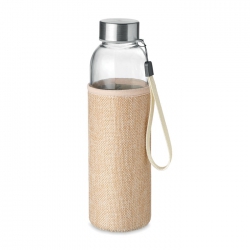 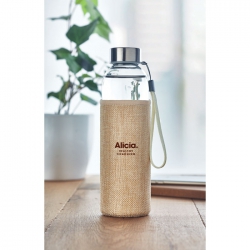 - na etui duże logo 1 kolor, biały - na butelce duże logo 1 kolor,  biały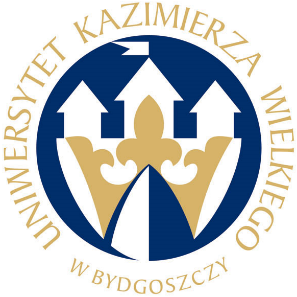 70 szt. 2. Pendrive 16 GB 
Pendrive: typu twister obrotowy: wykonany z plastiku i metalu. Plastik i metal w jednym kolorze. ½ nakładu kolor granatowy,  druga ½  kolor pomarańczowy. Wymiary około 5,5 x 1,9 x 1,1 cm po złożeniu obu części. Nadruk 1 kolor, logo UKW, hasło. Jednostronnie na blaszce. Przygotowanie projektu zgodnie z wytycznymi zamawiającego.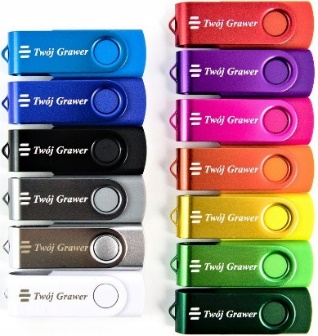 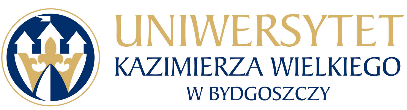 hasło: UKW - miejsce dla ludzi z pasją!Nadruk 1 kolor: biały lub granatowy pantone 540 C (w zależności od czytelności na kolorze pendriva)70szt.3. Filiżanka: biała, perłowa filiżanka ze spodkiem, pojemność 180ml – 200 ml, klasyczny, elegancki kształt, z wygodnym uchem; znakowanie na boku filiżanki: 1 kolor granatowy, w polu 4x3 cm, logo UKW. Nadruk odporny na działanie zmywarki. Pudełko z okienkiem (widoczny produkt), bez znakowania. Przygotowanie projektu zgodnie z wytycznymi zamawiającego.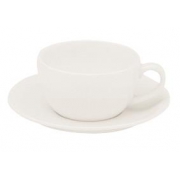 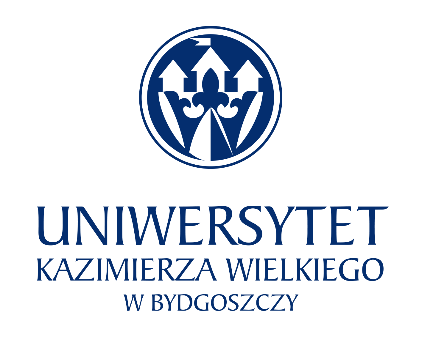 Nadruk 1 kolor, granatowy pantone 540 C70 szt.4. Lunch box z bambusową pokrywką, pojemność 1l. Pudełko na lunch lub kanapki wykonane z wytrzymałego z Polipropylenu (PP) z bambusową pokrywką. PP z atestem na żywność.  Pokrywka z bambusa, posiadająca uszczelnienie, zapobiegające rozlewaniu się zawartości. Wymiary lunch boxa minimum: 20 x 13,5 x 6,5 cm. Kolor czarny. Znakowanie na pokrywce, w 1 kolorze białym: logo UKW w polu 7x7cm. Lunch box może być wyposażony w dodatkowe zabezpieczenie w postaci elastycznej taśmy (bez nadruku). Przygotowanie projektu zgodnie z wytycznymi zamawiającego.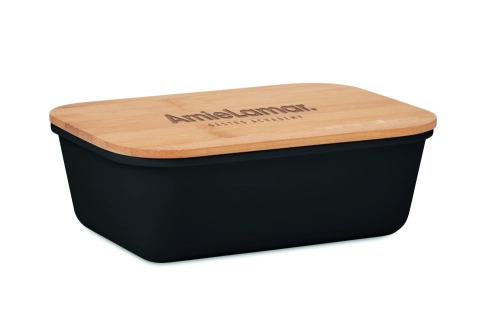 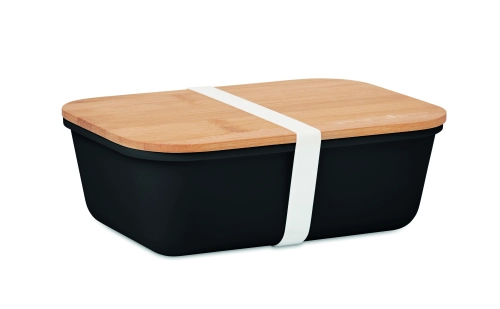 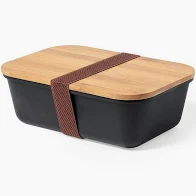 Nadruk: - na pokrywce logo 1 kolor, biały 70 szt.5. Etui wodoodporne na telefon/dokumenty:  pokrowiec/etui wodoszczelne, na telefon lub dokumenty, chroniący przed wodą i wilgocią w czasie np. biegania czy jazdy na rowerze w deszczu. Wyposażony w system blokujący, w pełni chroniący telefon lub dokumenty przed wodą, zabrudzeniami i wszelkimi uszkodzeniami. Etui wykonane z wysokiej jakości silikonu, łatwego w czyszczeniu. Posiadające smycz, dzięki której można zawiesić je na szyi czy też dłoni. Materiał: PVC + ABS. Wymiary: 20 x 10,5cm. Kolor smyczy granatowy (bez znakowania), etui przezroczyste z elementami granatowymi. Znakowanie na jednej stronie,2 kolory: granatowy logo UKW 5x5cm, kolor biały: adres strony, hasło, w polu 6x1,5 cm. Przygotowanie projektu zgodnie z wytycznymi zamawiającego.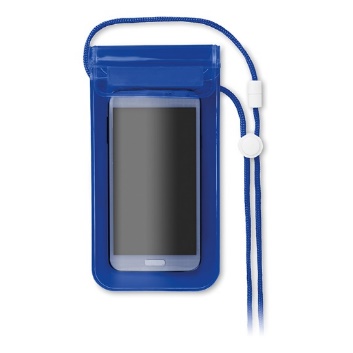 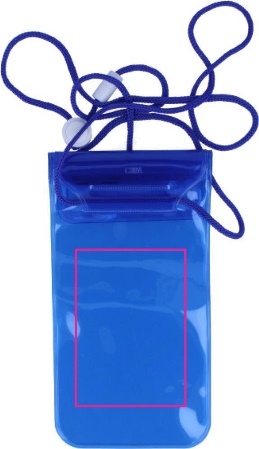 www: rekrutacja.ukw.edu.pl hasło: UKW - miejsce dla ludzi z pasją!Znakowanie na jednej stronie, 2 kolory: kolor biały: www i hasłogranatowy: logo UKW70 szt.RAZEM RAZEM RAZEM RAZEM RAZEM RAZEM RAZEM RAZEM Lp.Przedmiot DOSTAWYOdbiorca wykonanej usługi ze wskazaniem co najmniej nazwy oraz adresu siedziby odbiorcyData (dzień, miesiąc, rok) wykonania usługiWartość brutto wykonanej dostawy1.….L.p.Nazwisko i imięSprawowana funkcja  Wymagania dla danej funkcjiPodstawa do dysponowania osobami 1......